REQUERIMENTO Nº 91/2021Requer informações sobre a possibilidade de risco de deslizamento de encosta, próximo as residências localizadas na Rua Inglaterra nº 1124, entre as ruas Irlanda e Suíça, no Jardim Europa IV.CONSIDERANDO que, moradores procuraram por este vereador na área localizada na Rua Inglaterra nº 1124, entre as ruas Irlanda e Suíça, no Jardim Europa IV questionando se existe risco de deslizamento no local;CONSIDERANDO que, na área supracitada tem uma grande encosta próximo as residências daquela localidade;                     CONSIDERANDO a função desse vereador junto ao poder legislativo é a fiscalização dos atos do Poder Executivo, abrangendo os atos administrativos, de gestão e fiscalização;    CONSIDERANDO que, para fornecer as informações corretas aos munícipes;REQUEIRO que, nos termos do Art. 10, Inciso X, da Lei Orgânica do município de Santa Bárbara d’Oeste, combinado com o Art. 63, Inciso IX, do mesmo diploma legal, seja oficiado Excelentíssimo Senhor Prefeito Municipal para que encaminhe a esta Casa de Leis as seguintes informações: 1º) Diante do exposto, a Administração Municipal tem o conhecimento da situação acima apresentada?                        2º) Caso a resposta do item 1º seja positiva. Existe um estudo por parte do setor competente, para saber se há possibilidade de risco de deslizamento no local?  Sendo negativa o setor competente pode ir averiguar a situação?3º) Outras informações que julgarem necessárias.                    Plenário “Dr. Tancredo Neves”, em 29 de janeiro de 2.021.          Reinaldo Casimiro         -Vereador-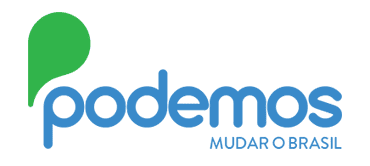 